NATIONAL ASSEMBLY QUESTION FOR WRITTEN REPLYQUESTION NUMBER: 2537DATE OF PUBLICATION:   11 NOVEMBER 2016Ms P T van Damme (DA) to ask the Minister of Communications:What were the monthly (a) listenership and (b) advertising revenue figures for each SA Broadcasting Corporation radio station since 12 May 2016?            NW2951EREPLY: MINISTER OF COMMUNICATIONS	Radio audiences are measured quarterly and not monthly. There was a 	significant change in radio audience research methodology during the 	period in question (from previous SAARF RAMS to BRC RAM) and the 	findings are thus not comparable. The following graphic was derived from 	the first BRC RAM research released in August 2016.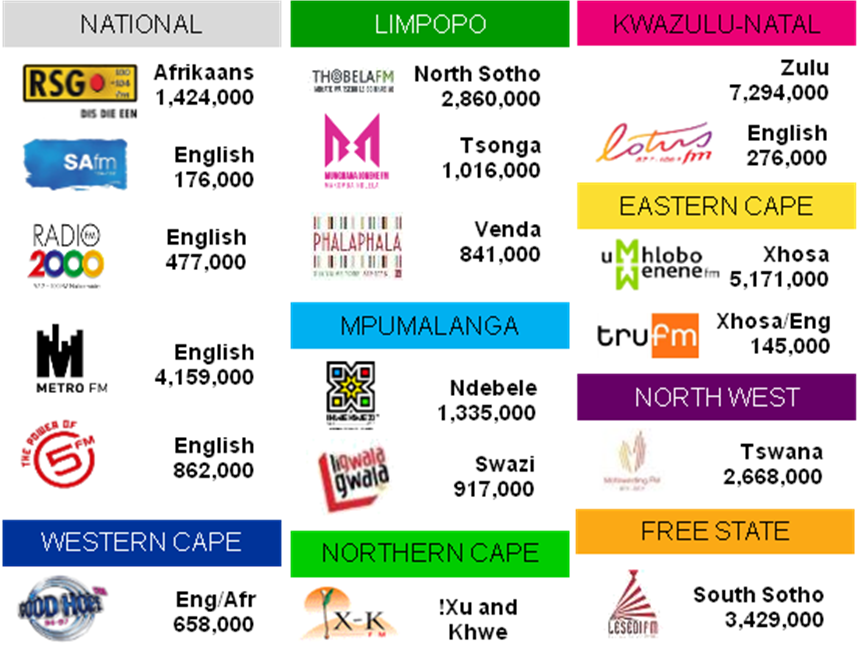 (b) 	Advertising revenues are presented excluding Agency Commission, 	Credit Notes, and Compensation. The revenues received by the 	organisation fluctuate according to available spend by advertisers. MR NN MUNZHELELE				DIRECTOR GENERAL [ACTING]		 DEPARTMENT OF COMMUNICATIONSDATE:						MS AF MUTHAMBI (MP)MINISTER OF COMMUNICATIONSDATE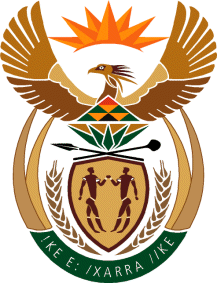 MINISTRY: COMMUNICATIONS
REPUBLIC OF SOUTH AFRICAPrivate Bag X 745, Pretoria, 0001, Tel: +27 12 473 0164   Fax: +27 12 473 0585Tshedimosetso House,1035 Francis Baard Street, Tshedimosetso House, Pretoria, 1000